Министерство просвещения РФФедеральное государственное бюджетное профессиональное образовательное учреждение «Куртамышское специальное учебно-воспитательное учреждение закрытого типа»
Семинар-практикум «Проблемы и перспективы организации практико-ориентированных форматов профориентационной работы в образовательных организациях»12 марта 2019 года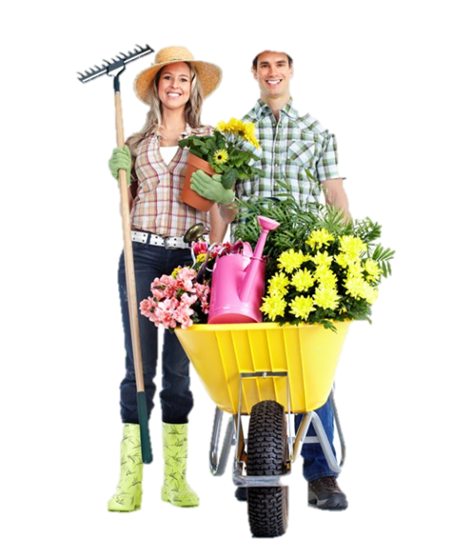 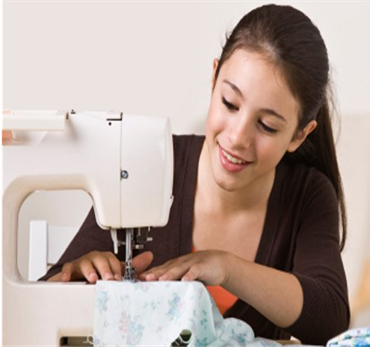 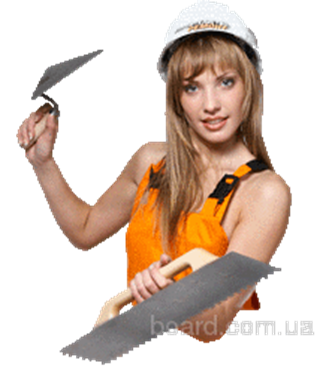 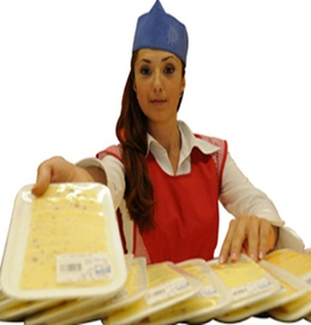 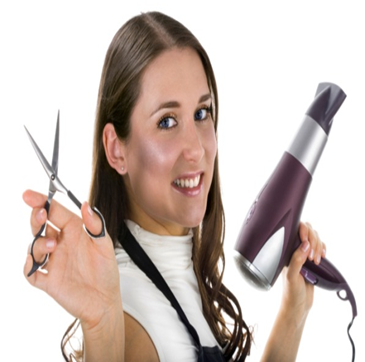 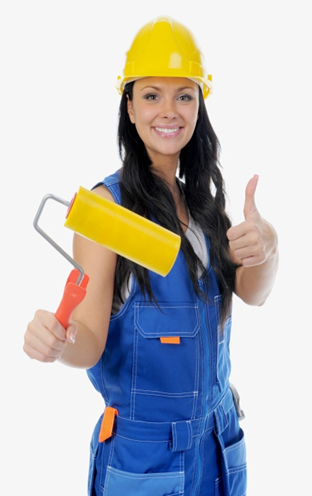 Программа семинара-практикума9.30 – 10.00    Регистрация участников Школа. Фойе 10.00.- 12.00          Пленарная частьШкола. Методический кабинетТемаВыступающий 10.00-10.05Открытие семинара. Приветственное слово, постановка цели и задач работы. Менщикова Т.Н., директор Куртамышского СУВУ 10.05-10.20Роль Центра занятости в реализации проекта «Моя профессия – моя опора»Павленко А.В., руководитель  Центра занятости населения Куртамышского и Целинного районов.  10.20-10.30Совместная работа по профориентации  Куртамышского СУВУ  и школ района.Показаньев В.В.,  заведующий Куртамышским МУО10.30-10.50Психологическое сопровождение  профориентационной работы в условиях образовательной организации.Колмогорцева Н.Н., зам. директора по УВР МКОУ «Шадринская средняя общеобразовательная школа № 29»,    кандидат психологических наук10.50-11.10Профориентационная модель  Куртамышского СУВУ  Сердюкова О.А., заведующий по методической и инновационной работе Куртамышского СУВУ Максимовских Г.С., заведующий учебно-производственными мастерскими Куртамышского СУВУ11.10-11.20Психодиагностическое исследование личности как фактор успешного выбора будущей профессии.   Крюкова С.В., педагог-психолог Куртамышского СУВУ 11.20-11.30Организация и проведение профессиональных проб как одного из направлений профессионального самоопределения обучающихся в условиях СУВУ ЗТ. Усынина О.А., мастер производственного обучения Куртамышского СУВУ 11.30-11.40Перспективы развития ресурсного центра.Тарунина В.А., учитель Куртамышского СУВУ12.00 – 12.30   Обед Столовая 13.00-15.00Профи-парк – профессионально-ориентированное пространствоУчебно-производственные мастерские15.00-15.30Закрытие семинараШкола. Методический кабинет